Fiche d’identité 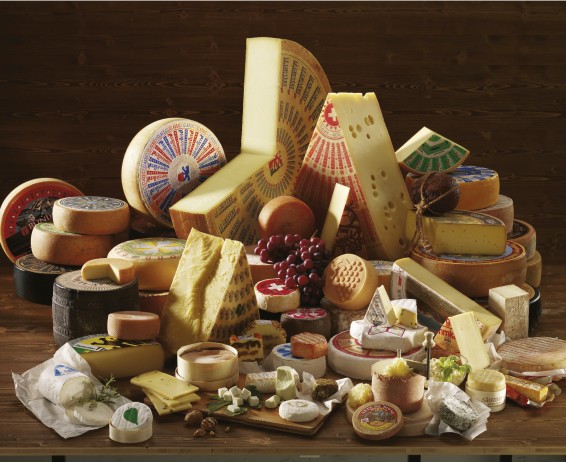 de mon fromage préféréNom de mon fromage préféréNom de mon fromage préféré1DescriptionDécrire de manière générale le produit : c’est un fromage de quel type – avec quel type de lait – etc. => voir étiquette ou emballage  la couleurs, la forme, l’état, l’aspect, etc. => voir document senso5, supportLa description c’est ce que l’on voit de prime abord.2Aspects spatiauxProvenance, géographie de la région de production3Aspects temporelsHistoire du produit4Aspect économiquesActeurs de la production, conditionnement, distribution, marché, coûts, marketing, transformation par l’agroalimentaire, …5Aspect environnementauxProblématiques environnementales en lien avec le produit : mode de culture/production, intrants (engrais, pesticides utilisés), transport (du champ à l’assiette), emballage, saisonnalité (moyens de conservation),…6Aspect sociauxSanté : Infos nutritionnelles, hygiène, ...Aspects sociaux : utilité, convivialité, mode,…Aspects culturels : population qui mange cet aliment, interdits alimentaires, manières de cuisiner cet aliment ou de le manger,… Esthétique du produit (couleur, attractivité,…7Mots pour le glossaireNotez les mots inconnus et une définition8PhotosPhoto du produit que vous avez prises (ou photos trouvées sur internet mais vérifier qu’elles soient libres de droits)9Liste des liens utilesLiens vers des ressources complémentaires sur le produitDécrire le contenu du lien + notez l’URL10SourcesIndiquer toutes les sources utilisées pour produire cette fiche